Publicado en Salamanca el 12/04/2019 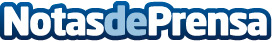 La cadena de papelerías Folder desembarca en SalamancaLa compañía, que será también punto de recogida de DHL, suma su cuarto establecimiento en Castilla y LeónDatos de contacto:Pura de RojasALLEGRA COMUNICACION91 434 82 29Nota de prensa publicada en: https://www.notasdeprensa.es/la-cadena-de-papelerias-folder-desembarca-en Categorias: Franquicias Castilla y León Consumo http://www.notasdeprensa.es